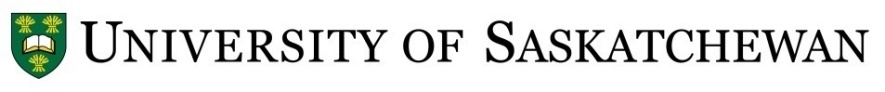 Department of History Application for Student Travel FundsThe Terrance L. Cameron Award (graduate)The Mary Hallet Research Award (graduate)The Messer Canadian History Award (graduate)The Arthur Silver Morton Memorial Travel Scholarship (graduate and undergraduate)Students must submit this two-page application form and an itemized budget listing travel expenses. Your budget must list each form of travel expense (air, bus, train, mileage, etc), accommodation, and meal costs. Funding requests must not exceed $3,500 per application. Consideration for conferences, language training, insurance, gifts, and gratuities will be evaluated on a lower priority basis. Applications for travel awards can be made up to two times for MA students and three times for PhD students.Department of History Application Questions for Student Travel FundsDescribe your proposed travel plan: indicate the funding amount you’re requesting, and address how the funds will contribute to your research. Have you applied for the travel funds before?  If so, describe the circumstances and how those funds contributed to your research progress.What other sources of funding have you applied for that might help offset the costs of this particular research/travel?  Please state whether the funds have been approved.How will the travel funds contribute to the timely completion of your program?DEADLINE:  February 1st by 12:00 pmDEADLINE:  February 1st by 12:00 pmDEADLINE:  February 1st by 12:00 pmDEADLINE:  February 1st by 12:00 pmDEADLINE:  February 1st by 12:00 pmDEADLINE:  February 1st by 12:00 pmDEADLINE:  February 1st by 12:00 pmDEADLINE:  February 1st by 12:00 pmDEADLINE:  February 1st by 12:00 pmDEADLINE:  February 1st by 12:00 pmDEADLINE:  February 1st by 12:00 pmDEADLINE:  February 1st by 12:00 pmDEADLINE:  February 1st by 12:00 pmDEADLINE:  February 1st by 12:00 pmDEADLINE:  February 1st by 12:00 pmDEADLINE:  February 1st by 12:00 pmThe History Department Graduate Studies Committee will review all applications.The History Department Graduate Studies Committee will review all applications.The History Department Graduate Studies Committee will review all applications.The History Department Graduate Studies Committee will review all applications.The History Department Graduate Studies Committee will review all applications.The History Department Graduate Studies Committee will review all applications.The History Department Graduate Studies Committee will review all applications.The History Department Graduate Studies Committee will review all applications.The History Department Graduate Studies Committee will review all applications.The History Department Graduate Studies Committee will review all applications.The History Department Graduate Studies Committee will review all applications.The History Department Graduate Studies Committee will review all applications.The History Department Graduate Studies Committee will review all applications.The History Department Graduate Studies Committee will review all applications.The History Department Graduate Studies Committee will review all applications.The History Department Graduate Studies Committee will review all applications.Email application to:  asg.studentawards@usask.caEmail application to:  asg.studentawards@usask.caEmail application to:  asg.studentawards@usask.caEmail application to:  asg.studentawards@usask.caEmail application to:  asg.studentawards@usask.caEmail application to:  asg.studentawards@usask.caEmail application to:  asg.studentawards@usask.caEmail application to:  asg.studentawards@usask.caEmail application to:  asg.studentawards@usask.caEmail application to:  asg.studentawards@usask.caEmail application to:  asg.studentawards@usask.caEmail application to:  asg.studentawards@usask.caEmail application to:  asg.studentawards@usask.caEmail application to:  asg.studentawards@usask.caEmail application to:  asg.studentawards@usask.caEmail application to:  asg.studentawards@usask.ca*Please fill in the fields electronically, print and request faculty signature, input your signature, scan and email with your itemized budget.*Please fill in the fields electronically, print and request faculty signature, input your signature, scan and email with your itemized budget.*Please fill in the fields electronically, print and request faculty signature, input your signature, scan and email with your itemized budget.*Please fill in the fields electronically, print and request faculty signature, input your signature, scan and email with your itemized budget.*Please fill in the fields electronically, print and request faculty signature, input your signature, scan and email with your itemized budget.*Please fill in the fields electronically, print and request faculty signature, input your signature, scan and email with your itemized budget.*Please fill in the fields electronically, print and request faculty signature, input your signature, scan and email with your itemized budget.*Please fill in the fields electronically, print and request faculty signature, input your signature, scan and email with your itemized budget.*Please fill in the fields electronically, print and request faculty signature, input your signature, scan and email with your itemized budget.*Please fill in the fields electronically, print and request faculty signature, input your signature, scan and email with your itemized budget.*Please fill in the fields electronically, print and request faculty signature, input your signature, scan and email with your itemized budget.*Please fill in the fields electronically, print and request faculty signature, input your signature, scan and email with your itemized budget.*Please fill in the fields electronically, print and request faculty signature, input your signature, scan and email with your itemized budget.*Please fill in the fields electronically, print and request faculty signature, input your signature, scan and email with your itemized budget.*Please fill in the fields electronically, print and request faculty signature, input your signature, scan and email with your itemized budget.*Please fill in the fields electronically, print and request faculty signature, input your signature, scan and email with your itemized budget.Name	Name	Name	Name	Name	Name	Email    	Email    	Email    	Email    	Email    	Email    	Email    	Email    	Email    	Email    	NSID   NSID   NSID   Student #       Student #       Student #       Student #       Student #       Student #       SIN   SIN   SIN   SIN   SIN   SIN   SIN   SIN   Graduate StudentGraduate StudentGraduate StudentGraduate Student MA     PhD	            Department Department Department Department Department Department Supervisor Supervisor Supervisor Supervisor Supervisor Supervisor  Saskatchewan resident   (Cameron Award) Saskatchewan resident   (Cameron Award) Saskatchewan resident   (Cameron Award) Saskatchewan resident   (Cameron Award) Saskatchewan resident   (Cameron Award) Research in Canadian History (Messer Award) Research in Canadian History (Messer Award) Research in Canadian History (Messer Award) Research in Canadian History (Messer Award) Research in Canadian History (Messer Award) Research in Canadian History (Messer Award)Supervisor’s statement: I have reviewed this application and agree that the proposed travel will help this student make significant progress toward completion of the degree.Supervisor’s statement: I have reviewed this application and agree that the proposed travel will help this student make significant progress toward completion of the degree.Supervisor’s statement: I have reviewed this application and agree that the proposed travel will help this student make significant progress toward completion of the degree.Supervisor’s statement: I have reviewed this application and agree that the proposed travel will help this student make significant progress toward completion of the degree.Supervisor’s statement: I have reviewed this application and agree that the proposed travel will help this student make significant progress toward completion of the degree.Supervisor’s statement: I have reviewed this application and agree that the proposed travel will help this student make significant progress toward completion of the degree.Supervisor’s statement: I have reviewed this application and agree that the proposed travel will help this student make significant progress toward completion of the degree.Supervisor’s statement: I have reviewed this application and agree that the proposed travel will help this student make significant progress toward completion of the degree.Supervisor’s statement: I have reviewed this application and agree that the proposed travel will help this student make significant progress toward completion of the degree.Supervisor’s statement: I have reviewed this application and agree that the proposed travel will help this student make significant progress toward completion of the degree.Supervisor’s statement: I have reviewed this application and agree that the proposed travel will help this student make significant progress toward completion of the degree.Supervisor’s statement: I have reviewed this application and agree that the proposed travel will help this student make significant progress toward completion of the degree.Supervisor’s statement: I have reviewed this application and agree that the proposed travel will help this student make significant progress toward completion of the degree.Supervisor’s statement: I have reviewed this application and agree that the proposed travel will help this student make significant progress toward completion of the degree.Supervisor’s statement: I have reviewed this application and agree that the proposed travel will help this student make significant progress toward completion of the degree.Supervisor’s statement: I have reviewed this application and agree that the proposed travel will help this student make significant progress toward completion of the degree.Supervisor signature: ________________________________  	Supervisor signature: ________________________________  	Supervisor signature: ________________________________  	Supervisor signature: ________________________________  	Supervisor signature: ________________________________  	Supervisor signature: ________________________________  	Supervisor signature: ________________________________  	Supervisor signature: ________________________________  	Supervisor signature: ________________________________  	Supervisor signature: ________________________________  	Supervisor signature: ________________________________  	Supervisor signature: ________________________________  	Supervisor signature: ________________________________  	Supervisor signature: ________________________________  	Supervisor signature: ________________________________  	Supervisor signature: ________________________________  	Undergraduate StudentUndergraduate StudentUndergraduate StudentUndergraduate StudentYear in Program	Year in Program	Credits Completed     Credits Completed     Credits Completed     Credits Completed     Credits Completed     Credits Completed     Department  Department  Department  Department  Department  Department  Professor supporting your application: Professor supporting your application: Professor supporting your application: Professor supporting your application: Professor supporting your application: Professor supporting your application: Professor supporting your application: Professor supporting your application: Professor signature: _____________________Professor signature: _____________________Professor signature: _____________________Professor signature: _____________________Professor signature: _____________________Professor signature: _____________________Professor signature: _____________________Additional Comments Additional Comments Additional Comments Additional Comments Additional Comments Additional Comments Additional Comments Additional Comments Additional Comments Additional Comments Additional Comments Additional Comments Additional Comments Additional Comments Additional Comments Additional Comments Date: Date: Date: Date: Applicant Signature: _______________________________________________Applicant Signature: _______________________________________________Applicant Signature: _______________________________________________Applicant Signature: _______________________________________________Applicant Signature: _______________________________________________Applicant Signature: _______________________________________________Applicant Signature: _______________________________________________Applicant Signature: _______________________________________________Applicant Signature: _______________________________________________Applicant Signature: _______________________________________________Applicant Signature: _______________________________________________Applicant Signature: _______________________________________________